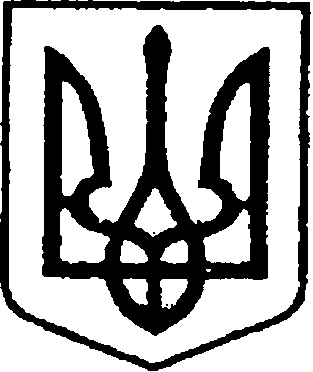 УКРАЇНАЧЕРНІГІВСЬКА ОБЛАСТЬН І Ж И Н С Ь К А    М І С Ь К А    Р А Д А            19  сесія VII скликанняР І Ш Е Н Н Явід  26 грудня 2016 р.		            м. Ніжин	                             №  13-19/2016Відповідно до статей 26, 42, 59, 60 Закону України “Про місцеве самоврядування в Україні”, розглянувши листи комунального підприємства «Ніжинське управління водопровідно-каналізаційного господарства» від 02.11.2016 року № 891 та комунального лікувально-профілактичного закладу «Ніжинський міський пологовий будинок» від 03.11.2016 року № 1-04/501 щодо передачі електростанції ED 10/m 400M1, міська рада вирішила:Комунальному лікувально-профілактичного закладу «Ніжинський міський пологовий будинок» передати безоплатно в господарське відання комунального підприємства «Ніжинське управління водопровідно-каналізаційного господарства»електростанцію ED 10/m 400M1. Початкова вартість її складає 7906,00 грн. Знос становить 100%. Залишкова вартість – 0,00 грн. 2. Підприємствам балансоутримувачам підготувати акт приймання-передачі, передачу об’єкту здійснити згідно з чинним законодавством. 3. Начальнику відділу з управління та приватизації комунального майна Константиненко О.В., забезпечити оприлюднення даного рішення на сайті протягом п’яти робочих днів після його прийняття.  4. Організацію виконання даного рішення покласти на першого заступника міського голови з питань діяльності виконавчих органів ради Олійника Г.М., начальника відділу з управління та приватизації комунального майна Константиненко О.В., директора комунального підприємства «Ніжинське управління водопровідно-каналізаційного господарства» Лабузького П.М., та головного лікаря КЛПЗ "Ніжинський міський пологовий будинок»  Якубу В.М. 5. Контроль за виконанням даного рішення покласти на постійну депутатську комісію з майнових та житлово-комунальних питань, транспорту, зв’язку та охорони навколишнього середовища (голова комісії – Башинський В.М.).Міський голова										А.В. ЛінникПро передачу в господарське відання комунального підприємства «Ніжинське управління водопровідно-каналізаційного господарства»  електростанції ED 10/m 400M1